16.09.2023 в рамках шестого школьного дня в ГУО "Озереченская средняя школа Клецкого района" для учащихся начальной школы была проведена викторина «Путешествие в мир профессий» ребята узнали много нового о разных профессиях. Услышали истории об устаревших и новых профессиях. Разгадывали ребусы, загадки. Строили тексы по профессиям. Читали стихи о представителях разных профессий. В конце мероприятия ребята получили небольшие сувениры- закладки. В ходе открытого диалога "Выбор профессии-выбор будущего" учащиеся 7-10 класса познакомились с формулой успешного выбора профессии, узнали о востребованных профессиях будущего, рассуждали о том, что должен уметь специалист будущего.А октябрята пионерской дружины имени Владимировна Боровикова приняли участие в конкурсе рисунков на асфальте "Мы - едины" Учащиеся проявили фантазию и творчество.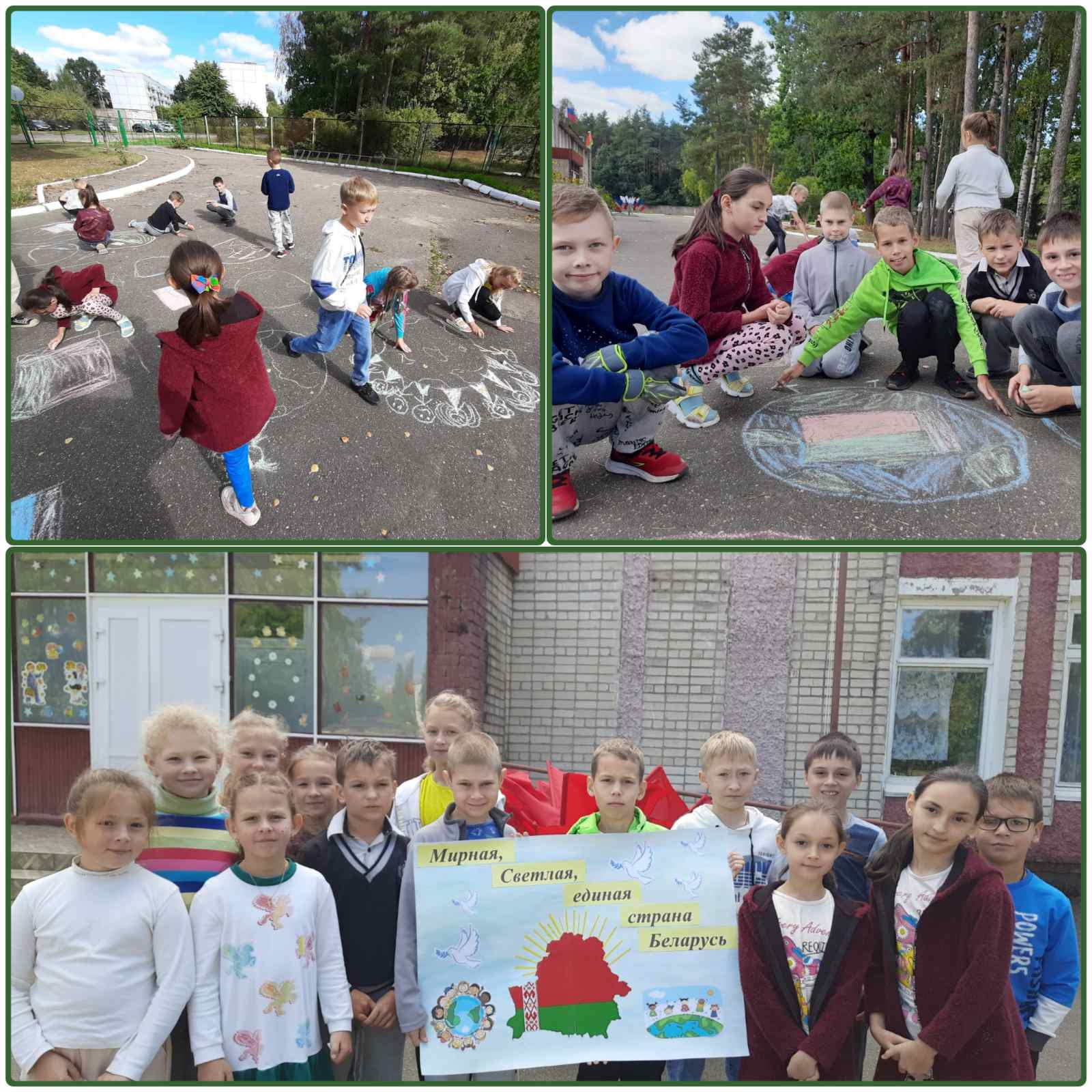 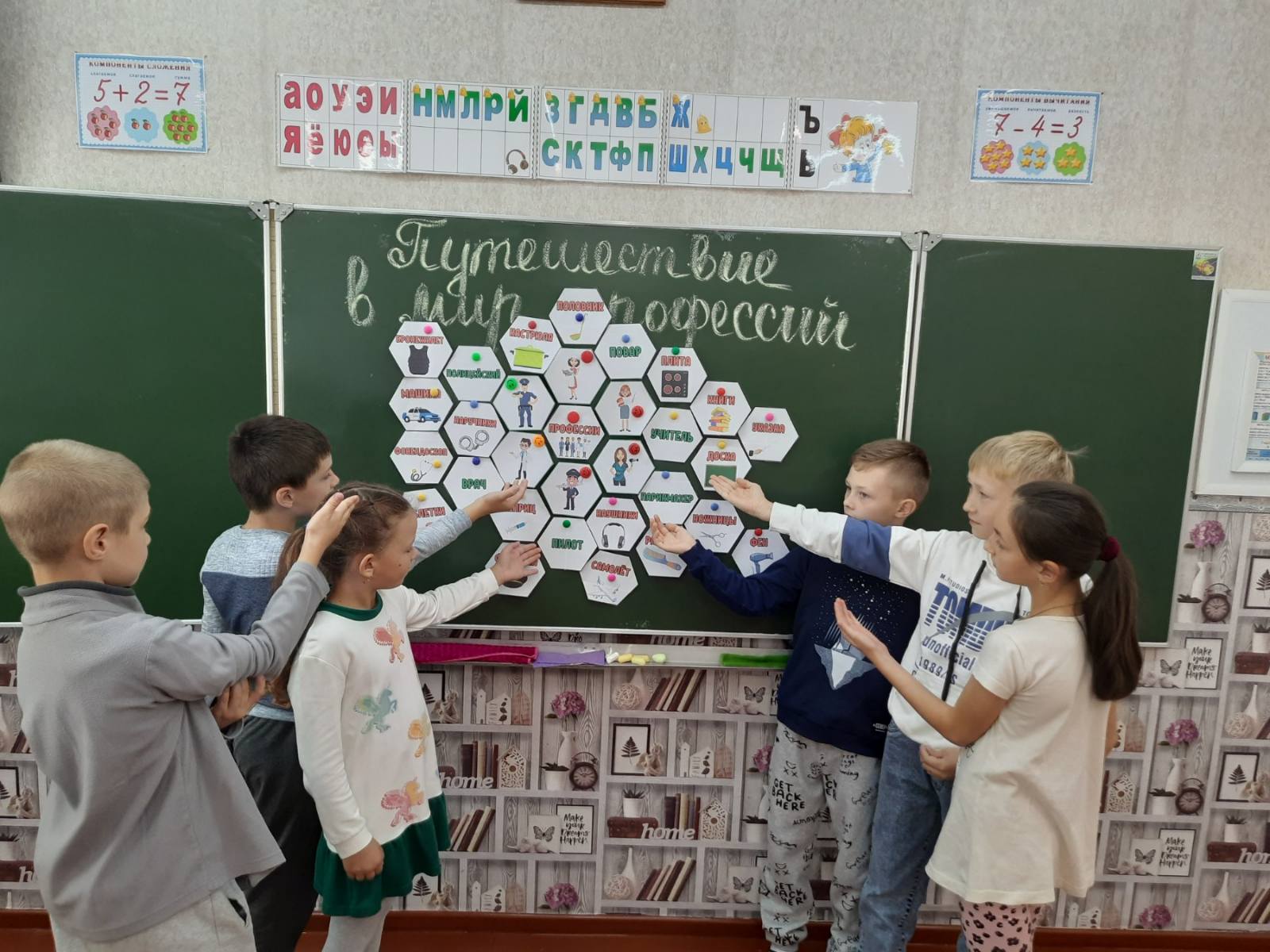 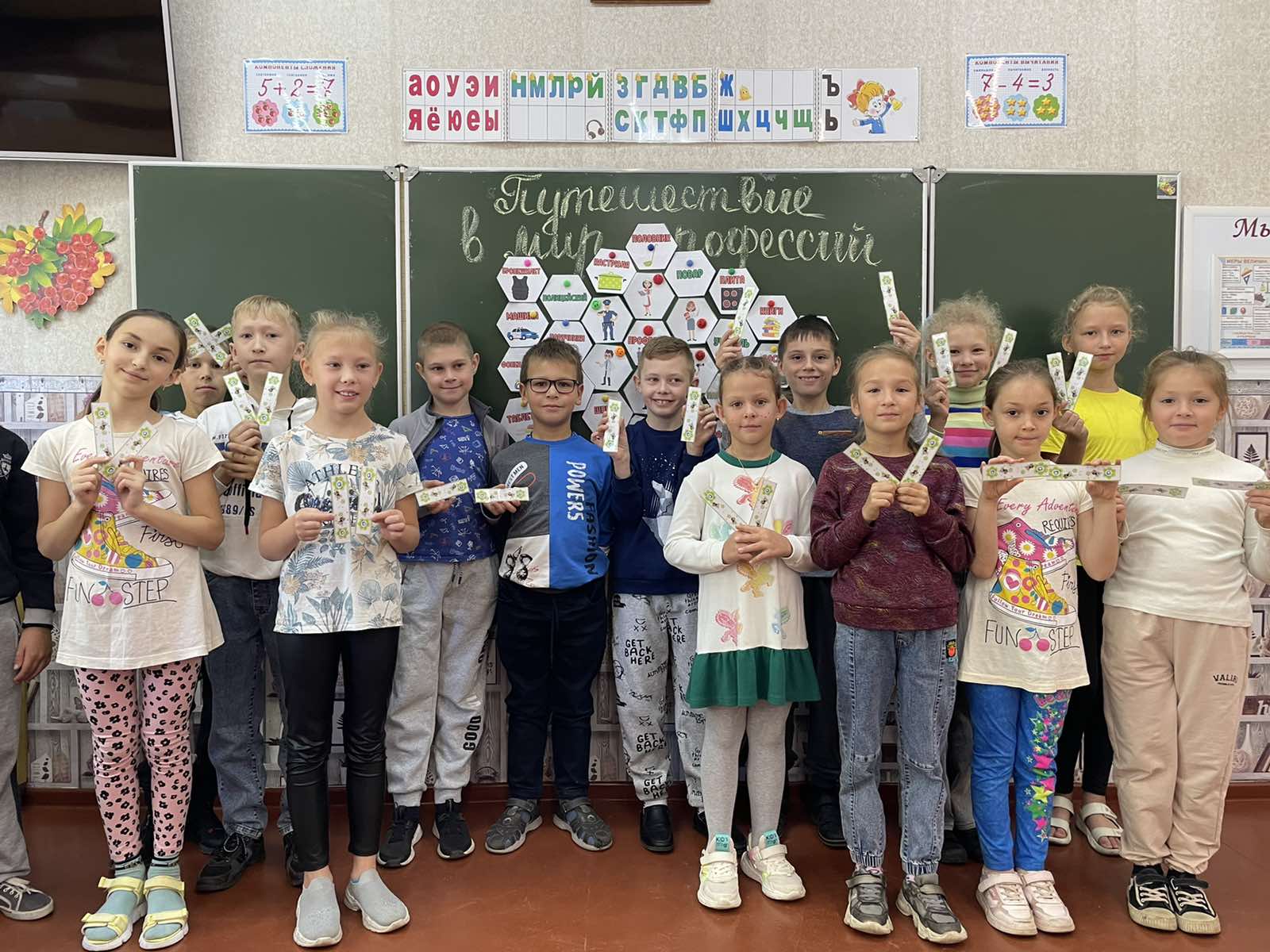 